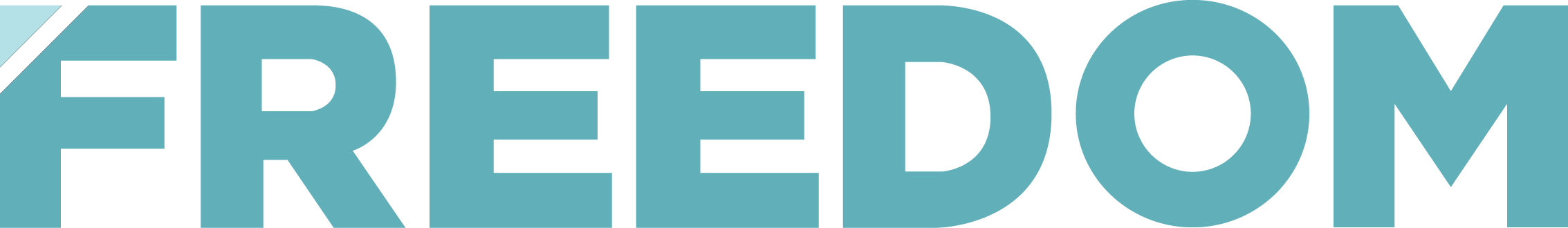 Freedom Leader Training Guide:    FREEDOM LEADERS TRAINING/RALLY NIGHT Prerequisites to Lead Complete Freedom Attend a Freedom Retreat Attend Freedom Leader Training and serve as a Co-leader Freedom Semester 
We recommend a 10 week course to be completed. In order to do this, you will be combining a lesson with a video on weeks 4 and 9.  This is only a recommendation and you can do the 12 weeks if your schedule allows. The current semester calendar allows for a full 12 week course or a 10 week combined course with 2 weeks off. Childcare Reimbursements
Childcare will be reimbursed to the group leader weekly per the Small Group childcare scale.  If your group is providing childcare please contact our Freedom Administrator (freedom@eccc.us) for information on reimbursement.  Please submit reimbursement requests weekly for our accounting purposes.Communication From Leaders & Freedom TeamCommunication is vital to our success as a team. We will communicate through several methods to ensure you are receiving Freedom Team information.Email Email will be the primary method of communication for the team. Our emails communicate everything that you need to know so please check your inbox often and carefully read emails. If you are not receiving emails: • Make sure you are registered as a leader • Check your junk folder Social Media Facebook Group www.facebook.com/groups/975774629130577/Coaches and Captains One of the roles of your Coach is to be your source of information. Please contact them if you have any questions. Your relationship with your Coach is vital to your success as a Freedom Team member. Freedom Leader & Co-Leader Pairing Best form of pairing is relational pairing - Talk to people you know firstIf you need assistance being placed with a leader or co-leader please contact the Freedom Administrator or Director.  Leading an Effective Freedom GroupBefore groups launch, you will be sent a list of who signed up for your group. Please contact them ASAP with a welcome email with:*Address location *Time and start date of your groupIf you don’t contact them, they will NOT have the info needed. Getting Prepared to LeadLead From the Overflow Get a Prayer Partner Get Familiar with Your Leader Guide Make a Schedule for Weekly Lessons ExcellenceExcellence is a way of life Once you are a Freedom Leader you are always a Freedom Leader. People will remember you as their Freedom Leader for many semesters to come. Freedom Leader Commitment Form and Safeguards – sign and return to training hostSocial Media Discipline The Role of the Leader Take the Lead Develop Co-leaders The Role of the Co-Leader Support the Leader Pray for leader and participantsParticipation Facilitate 4-5 weekly discussionsPray with Participants 3 Options Receive prayerObserve leader prayingParticipate and pray Your First Meeting Introduction to Freedom The 3-Minute Testimony Flow of the Group Communication Structure Tell of Retreat Date and that it’s 50% of the Freedom experienceStaying on Time Co-Ed Groups – it is recommended that you split up at discussion time
Sample Schedule for Each Meeting7:00pm - 	 Welcome/light refreshments7:15pm - 	 Worship 7:20pm - 	 Leader open with prayer to close worship7:22pm -  	Leader open with discussion 8:15pm -  	Participants complete prayer request card. 
	 	Leaders pray with each person individually
		Male w/ Male; Female w/ Female8:30pm - 	 Dismiss groupPoints to Remember This is THEIR Freedom groupRadical Opinions – leave them outThe Role of the Facilitator70/30 Rule (Participants/Leader)Redirecting discussions Encourage everyone to share
Individual Prayer Time Start prayer the first week!ALWAYS end with prayer – end discussion if necessary. Establish Salvation Prayer Format 1.  Brief Interview	
2.  Listen for the lie3.  Replace the lie with the truth from God’s wordPrayer is the Foundation of Freedom Groups Prayer Provides: Covering for Participants Covering  for and by  Leaders/Co-leaders Covering  for and by Coaches and Captains Retreat Info Serving at the Freedom Retreat is open to Freedom Group Leaders and Co-leaders Your role on the Retreat Serve team is vital, so please mark your calendar and encourage 100% participation from your group members The retreat will be a one day retreatFreedom Group and Retreat Information for ParticipantsHere is information to be communicated to your Freedom Group Participants: Vision of Freedom - The goal of Freedom is to get free from the burdens of the past and the present and to move forward in your purposeCost of Participant Book $15.00 each; sharing books is strongly discouragedBooks can be purchased at any campus on Sunday or at front desk of Main Offices prior to first night of class.Following the 10-week study is a powerful two-day retreat designed to allow participants to personally encounter the Lord and receive freedom in many areas of spiritual life.Freedom Leaders Safeguards As Christian leaders, we need to be above reproach. Paul wrote, “Don’t be so naive and self-confident. You’re not exempt. You could fall flat on your face as easily as anyone else. Forget about self-confidence; it’s useless. Cultivate God-confidence.” (1 Corinthians 10:12 Message) The following safeguards are suggestions for your protection. The devil would love nothing more than to destroy your credibility as a leader. Freedom Leaders Safeguards (If you are married) Don’t go to lunch alone with the opposite sex. (If you are married) Don’t have the opposite sex pick you up or drive you places when it is just the two of you. Be careful of showing affection with the opposite sex that could be misinterpreted. Avoid visiting the opposite sex alone at home. Avoid counseling the opposite sex alone, and do not counsel the opposite sex more than once without that person’s spouse. Don’t discuss detailed sexual problems with the opposite sex in counseling. Refer them. Don’t discuss your marriage problems with a member of your group who is of the opposite sex. Be careful in answering emails, instant messages, chatrooms, cards, or letters from the opposite sex. Have a protective ally; for example, your spouse or administrative assistant.Pray for the integrity of other Freedom Leaders. “But among you there must not be even a hint of sexual immorality, or of any kind of impurity, or of greed, because these are improper for God’s holy people.” (Eph. 5:3) 